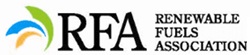 July 31, 2012Press Contact:Matt Hartwig202-289-3835RFA Responds to RFS Waiver PetitionComments from RFA President Bob DinneenThe Renewable Fuels Association (RFA) expects the waiver requested this week by livestock and poultry groups of the Renewable Fuel Standard (RFS) will be denied by the Environmental Protection Agency, despite the impact one of the worst droughts in history is having on the nation’s corn crop.In this edition of “The Ethanol Report,” RFA president and CEO Bob Dinneen explains how a waiver will not help livestock producers and why the RFS should remain, even though corn ethanol production is likely to drop below the requirement this year.Ethanol Report on RFS Waiver Request 10:24The report is voiced by reporter Cindy Zimmerman in the format of a complete program called "The Ethanol Report." Please feel free to use as you wish, edited or in its complete form. If you have any problems downloading the audio files, please contact ZimmComm New Media at 850- 780-6617. Links to separate sound bites from the interview can be found below.--------------This is the Ethanol ReportThe Renewable Fuels Association (RFA) responded this week to plans by livestock and poultry groups to seek a waiver of the corn ethanol requirements in the Renewable Fuel Standard (RFS) due to extreme drought conditions.Dinneen :37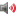 RFA president and CEO Bob Dinneen expects the waiver to be denied.Dinneen :44Dinneen says changing the RFS will not impact what is already happening in the marketplace.Dinneen :52According to Dinneen, the RFS already has provisions for market shortages.Dinneen :50Further reducing ethanol production would impact availability of feed by reducing supplies of the ethanol co-product distillers grains.Dinneen :41If the ethanol industry fails to produce enough ethanol this year to meet the RFS, the renewable fuel credits and ethanol stocks should help to make up for it.Dinneen :29